Year 5 Overview: Spring 2 term 2020EnglishSPIRIT OF ADVENTUREPhysical EducationPANDORA – A NEW WORLD! Using a Sci-Fi video stimulus about a planet called Pandora, we will be writing:Landscape and creature descriptions;A short Sci-Fi narrative set on Pandora;An information text about the creatures you will find on Pandora. TITANIUM – SUPERNATURAL FORCES! Using a video clip about a boy with tele-kinetic powers who discovers his powers, we will be writing:A prequel to the video – what happened before the destruction?A sequel to the video – where will the character go next? Who will he meet? 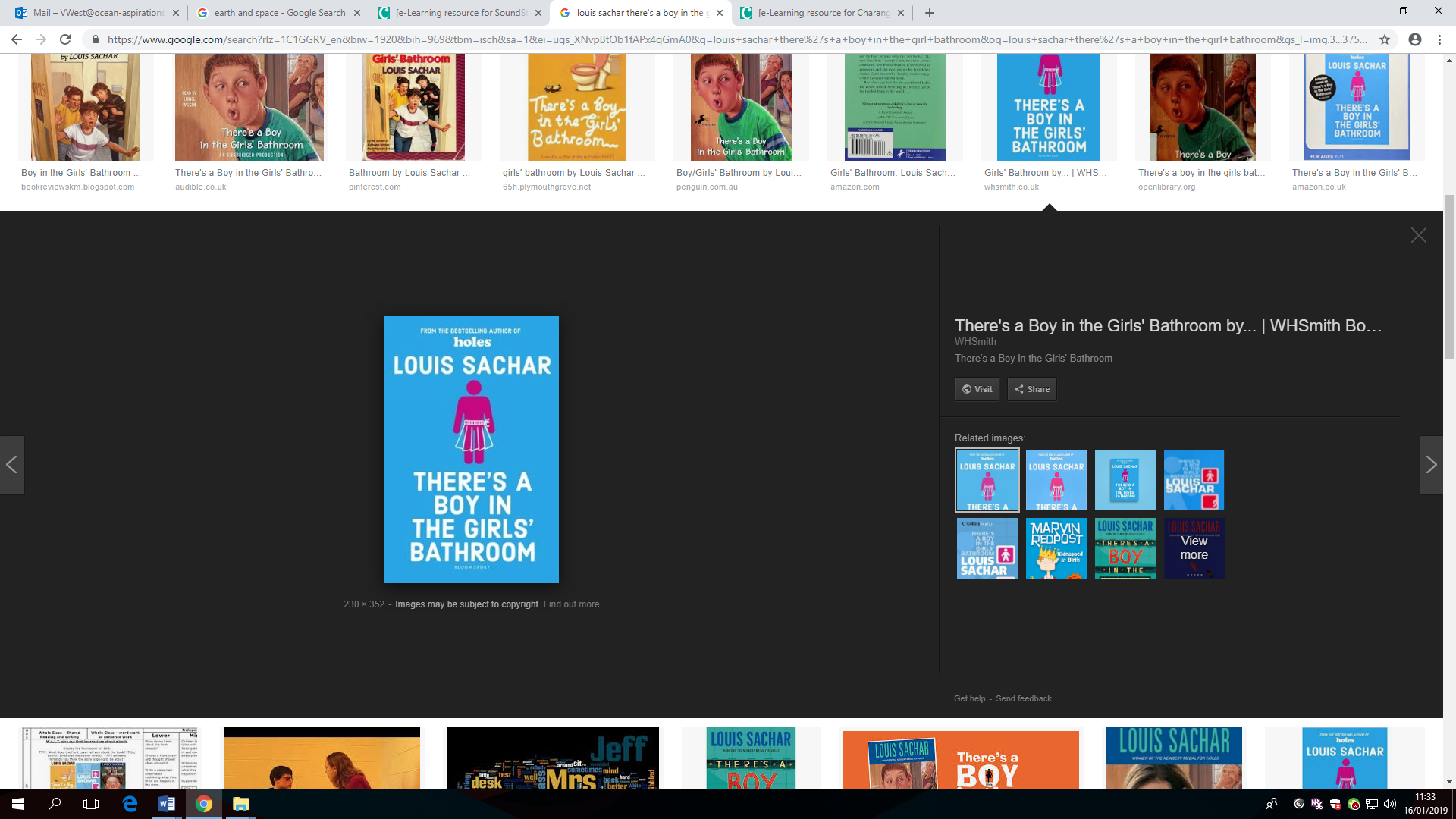 A persuasive text to explain their choice of superpower and why. CLASS READER: ‘There’s a boy in the Girls’ Bathroom’ by Louis SacharThis half term, our aspiration focus is Spirit of Adventure – encouraging children to be excited when trying new things, even if they don’t know that they will succeed. On Friday 28th February, in classes, the children will participate in a variety of problem solving activities, encouraging Spirit of Adventure. 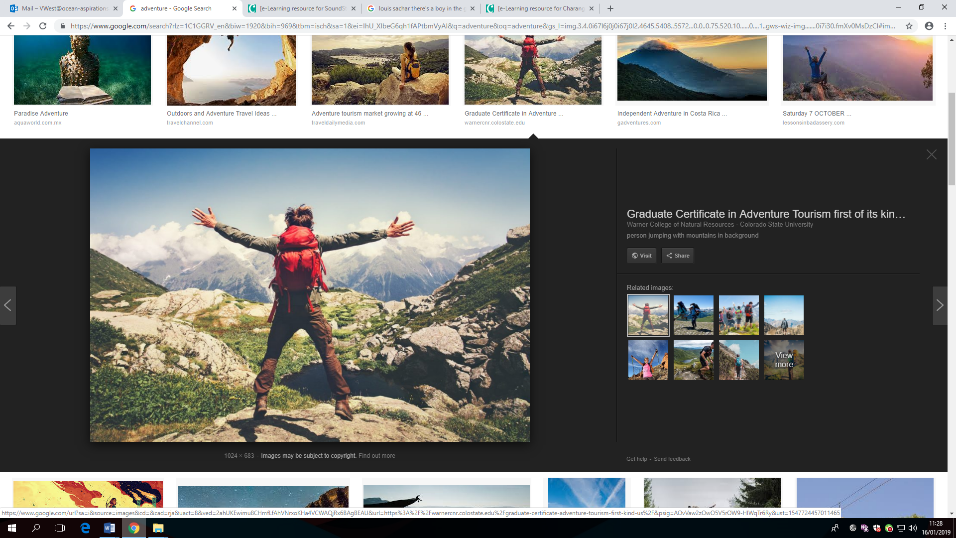 With Coach James and Mr Tharme, we will continue to develop our fundamental movement skills through NET AND WALL GAMES:*UNDERARM/OVERARM THROW*CATCHING*FOREHAND/BACKHAND STRIKE*VOLLEY STRIKE*ATTACK & DEFENCEHaving developed our balance and core strength, we will be participating in GYMNASTICS with Mr White focusing on:*DESIGNING, COMPOSING, EVALUATING, RE-DESIGNING AND PERFORMING.PANDORA – A NEW WORLD! Using a Sci-Fi video stimulus about a planet called Pandora, we will be writing:Landscape and creature descriptions;A short Sci-Fi narrative set on Pandora;An information text about the creatures you will find on Pandora. TITANIUM – SUPERNATURAL FORCES! Using a video clip about a boy with tele-kinetic powers who discovers his powers, we will be writing:A prequel to the video – what happened before the destruction?A sequel to the video – where will the character go next? Who will he meet? A persuasive text to explain their choice of superpower and why. CLASS READER: ‘There’s a boy in the Girls’ Bathroom’ by Louis SacharMathsSciencePANDORA – A NEW WORLD! Using a Sci-Fi video stimulus about a planet called Pandora, we will be writing:Landscape and creature descriptions;A short Sci-Fi narrative set on Pandora;An information text about the creatures you will find on Pandora. TITANIUM – SUPERNATURAL FORCES! Using a video clip about a boy with tele-kinetic powers who discovers his powers, we will be writing:A prequel to the video – what happened before the destruction?A sequel to the video – where will the character go next? Who will he meet? A persuasive text to explain their choice of superpower and why. CLASS READER: ‘There’s a boy in the Girls’ Bathroom’ by Louis Sachar*ADD & SUBTRACT FRACTIONS*CONVERTING FRACTIONS TO DECIMALS*MIXED NUMBERS AND IMPROPER FRACTIONS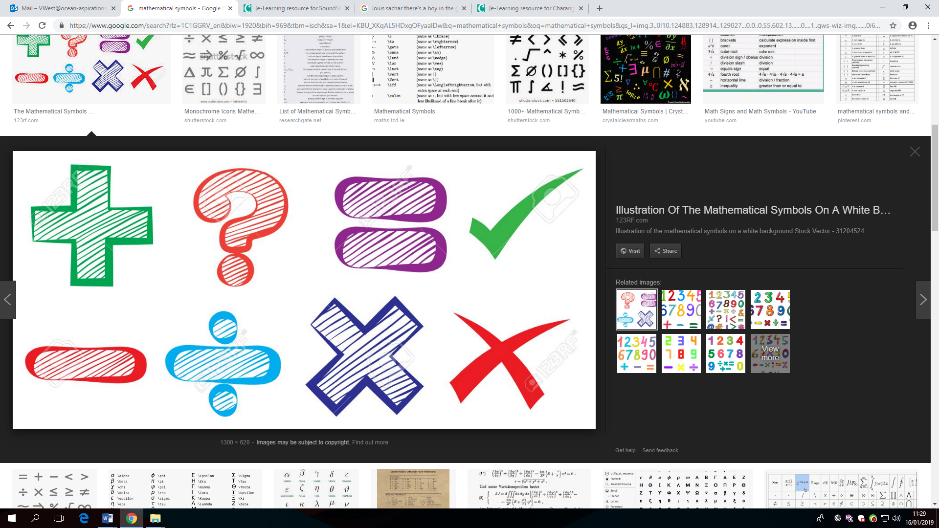 *MULTIPLY & DIVIDE FRACTIONS*AREA OF A TRIANGLE*RATIO*DECIMALS: MULTIPLY & DIVIDE BY 10/100/1000Our focus subject this half term is science. The children will be learning about Earth and space, specifically:*DESCRIBING THE MOVEMENT OF EARTH & OTHER PLANETS IN THE SOLAR SYSTEM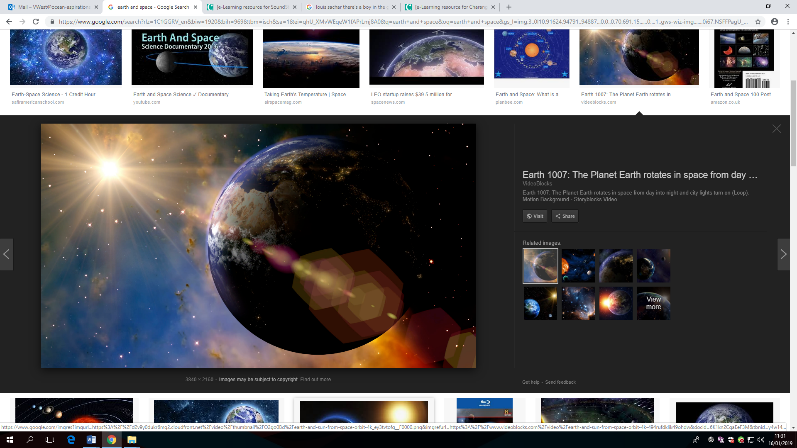 *DESCRIBING THE MOVEMENT OF EARTH’S MOON*DESCRIBING PLANETS AS SPHERICAL BODIES*EXPLAINING DAY AND NIGHT AS ONE FULL ROTATIONCreativePSHE ComputingART/DT: During this term, using clay, the children will plan, design, make and evaluate:
PANDORAN CREATURESHealthy Me (JIGSAW): *TO KNOW THE HEALTH RISKS OF SMOKING*TO KNOW SOME OF THE RISKS WITH MISUSING ALCOHOL*TO KNOW AND PUT INTO PRACTICE BASIC EMERGENCY AID PROCEDURES AND KNOW HOW TO GET HELP IN EMERGENCY SITUATIONS*TO UNDERSTAND HOW THE MEDIA AND CELEBRITY CULTURE PROMOTES CERTAIN BODY TYPES*TO DESCRIBE DIFFERENT ROLES FOOD CAN PLAY IN PEOPLE’S LIVES*TO KNOW WHAT MAKES A HEALTHY LIFESTYLE Programming (SCRATCH): Children will continue to:Develope fluency with computational concepts.Experiment and iterate, test and debug, reuse and remix.Explore computational creation within the genre of stories by designing narratives. 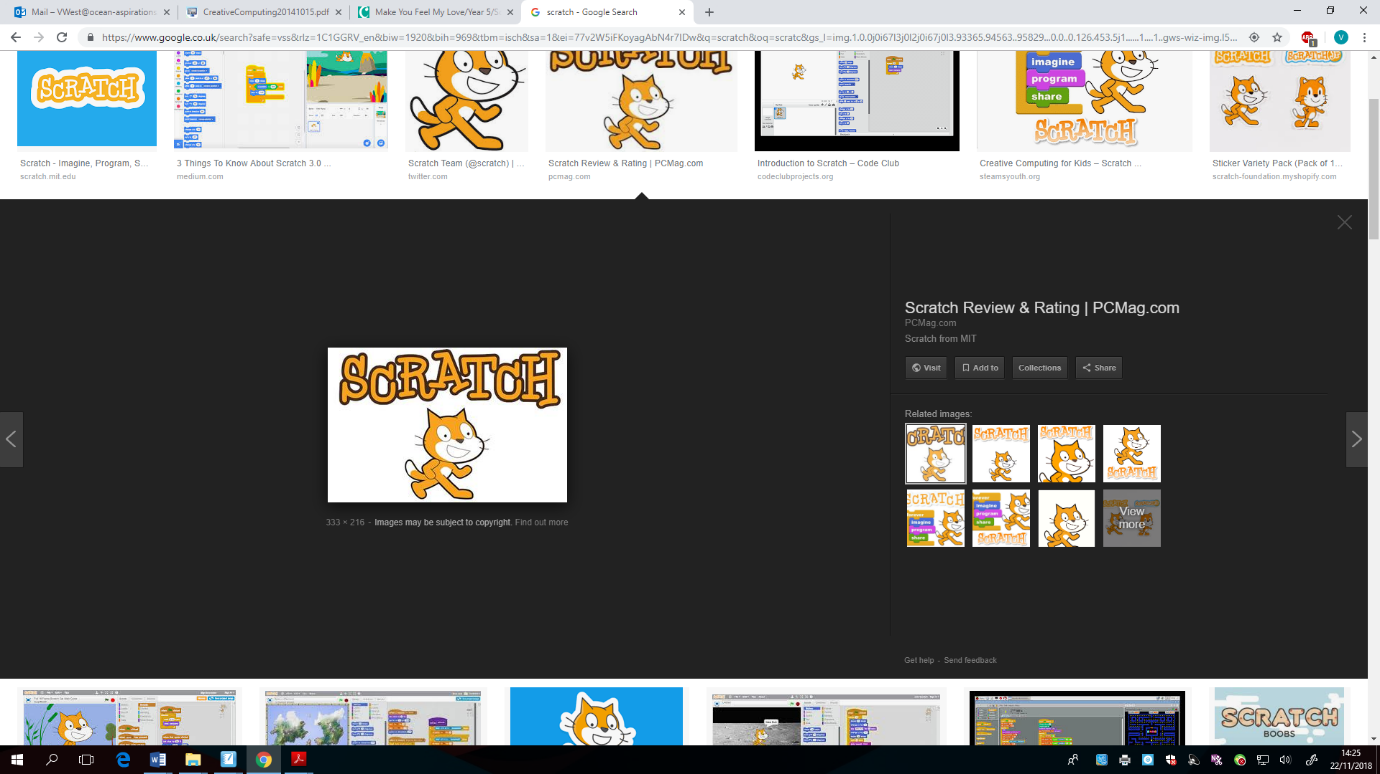 Learning Skill: Spring 2: ResilienceOur learning skill focus this half term is RESILIENCE. We will be lookng at what resilience means, encouraging the children to bounce back from challenges they may have found difficult, facing new challenges with a GROWTH MINDSET.SpanishSMSC & British ValuesProgramming (SCRATCH): Children will continue to:Develope fluency with computational concepts.Experiment and iterate, test and debug, reuse and remix.Explore computational creation within the genre of stories by designing narratives. Learning Skill: Spring 2: ResilienceOur learning skill focus this half term is RESILIENCE. We will be lookng at what resilience means, encouraging the children to bounce back from challenges they may have found difficult, facing new challenges with a GROWTH MINDSET.The children will continue to develop their knowledge of Spanish, speaking the language and writing it. They will consolidate their understanding of numbers to 10, fruit and vegetables, and learning the months of the year. Spiritual: Experiencing and respecting other beliefs.Moral: Knowing the difference between right and wrong.Social: Developing leadership, cooperation and teamwork.Cultural: Appreciating other cultures, what they offer and why everyone is important. Democracy: Understanding democracy & how this affects our lives.One World: Developing harmony between different cultural traditions.Programming (SCRATCH): Children will continue to:Develope fluency with computational concepts.Experiment and iterate, test and debug, reuse and remix.Explore computational creation within the genre of stories by designing narratives. Learning Skill: Spring 2: ResilienceOur learning skill focus this half term is RESILIENCE. We will be lookng at what resilience means, encouraging the children to bounce back from challenges they may have found difficult, facing new challenges with a GROWTH MINDSET.